Rentrée 2022Ter PRO ANIMATION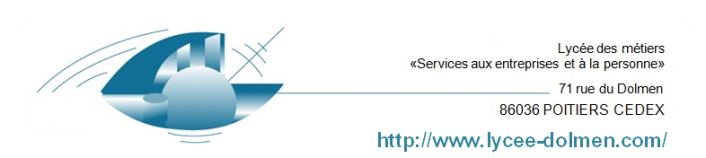 BAC PRO Lycée des Métiers « LE DOLMEN »Liste des manuels ScolairesBAC PRO Lycée des Métiers « LE DOLMEN »Liste des manuels ScolairesDisciplinetitreISBNAuteur 1Auteur2EditeurPrix publicDisciplinetitreISBNAuteur 1Auteur2Editeur(Sans remise)DisciplinetitreISBNAuteur 1Auteur2EditeurMathématiquesCalculatrice : CASIO GRAPH 25 +ECalculatrice : CASIO GRAPH 25 +ECalculatrice : CASIO GRAPH 25 +ECalculatrice : CASIO GRAPH 25 +ECalculatrice : CASIO GRAPH 25 +ECalculatrice : CASIO GRAPH 25 +EMathématiquesCalculatrice : CASIO GRAPH 25 +ECalculatrice : CASIO GRAPH 25 +ECalculatrice : CASIO GRAPH 25 +ECalculatrice : CASIO GRAPH 25 +ECalculatrice : CASIO GRAPH 25 +ECalculatrice : CASIO GRAPH 25 +EAllemand Pas de manuel Pas de manuel Pas de manuel Pas de manuel Pas de manuel Pas de manuelLettresLe Joueur d’échecs978-2-210-75065-4Stefan ZweigphotothèqueMagnard Classiques et Contemporains5.40 €ProfessionnelFonction 2 animation visant le maintien de l’autonomie sociale et le bien-être personnel en établissement ou à domicile 2de, 1re,Tle Bac Pro Animation 2021978-2-206-10562-8Henaux, HHenaux, SFoucher202125.50€